รายงานการใช้จ่ายเงินในการดำเนินงาน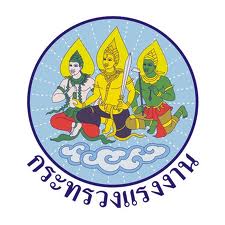 ศูนย์บริการร่วมกระทรวงแรงงาน/เคาน์เตอร์บริการประชาชนกระทรวงแรงงานจังหวัด					วันที่	เดือน			พ.ศ.            . ลงชื่อ                                      ผู้รายงาน	     (                                       )	ตำแหน่ง                                           .	วันที่                                           .รายละเอียดค่าใช้จ่ายงบประมาณที่ได้รับจำนวนเงินที่เบิกจ่ายเดือน          .จำนวนเงินที่เบิกจ่ายสะสม(ต.ค.     -        61)1. งบดำเนินงาน    - ค่าจ้างเหมาพนักงาน    - อื่นๆ (ระบุ                                 )2. งบประชาสัมพันธ์    - ค่าวัสดุสิ่งพิมพ์ :                         .    - ค่าวัสดุโฆษณา :                         .    - อื่นๆ (ระบุ                                )  3. ค่าสาธารณูปโภค      - ค่าไฟฟ้า ประปา ไปรษณีย์ โทรศัพท์      - อื่นๆ (ระบุ                              )รวม* หมายเหตุ : ให้เจ้าหน้าที่ศูนย์บริการร่วมฯ รายงานการใช้จ่ายเงิน ในการดำเนินงานของ ศบร. ให้แรงงานจังหวัดทราบ และส่ง ส่วนกลาง*      ทาง e-mail :  cts.molofficers@gmail.com ภายในวันที่ ๒ ของทุกเดือน 